Zaubertrick: Bär in der DoseLösung Lösung zu Variante 1: Bär in DoseHinweis: Randstrahlen werden als Begrenzung von Licht- und Schattenbereichen gesehen. Daher empfiehlt sich die Färbung des Lichtraumes mit Gelb und der verschiedenen Schattenräume mit unterschiedlichen Grauabstufungen.Lösung zu Variante 1: Bär in DoseHinweis: Randstrahlen werden als Begrenzung von Licht- und Schattenbereichen gesehen. Daher empfiehlt sich die Färbung des Lichtraumes mit Gelb und der verschiedenen Schattenräume mit unterschiedlichen Grauabstufungen.Lösung zu Variante 1: Bär in DoseHinweis: Randstrahlen werden als Begrenzung von Licht- und Schattenbereichen gesehen. Daher empfiehlt sich die Färbung des Lichtraumes mit Gelb und der verschiedenen Schattenräume mit unterschiedlichen Grauabstufungen.Lösung zu Variante 2: Bär außerhalb Dose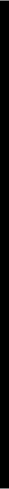 


Hinweis:Randstrahlen werden als Begrenzung von Licht- und Schattenbereichen gesehen. Daher empfiehlt sich die Färbung des Lichtraumes mit Gelb und der verschiedenen Schattenräume mit unterschiedlichen Grauabstufungen. Die Position des Bären zur Dose muss so gewählt werden, dass weitere Schatten auf die undurchsichtige Kisteninnenseite fallen.Lösung zu Variante 2: Bär außerhalb Dose


Hinweis:Randstrahlen werden als Begrenzung von Licht- und Schattenbereichen gesehen. Daher empfiehlt sich die Färbung des Lichtraumes mit Gelb und der verschiedenen Schattenräume mit unterschiedlichen Grauabstufungen. Die Position des Bären zur Dose muss so gewählt werden, dass weitere Schatten auf die undurchsichtige Kisteninnenseite fallen.Lösung zu Variante 2: Bär außerhalb Dose


Hinweis:Randstrahlen werden als Begrenzung von Licht- und Schattenbereichen gesehen. Daher empfiehlt sich die Färbung des Lichtraumes mit Gelb und der verschiedenen Schattenräume mit unterschiedlichen Grauabstufungen. Die Position des Bären zur Dose muss so gewählt werden, dass weitere Schatten auf die undurchsichtige Kisteninnenseite fallen.